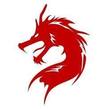 Dear Parents/Guardians,	The Grahamwood Run Club is starting its 4th season and we are excited to continue to run with the Marathon Kids organization. The purpose of the Grahamwood Run Club is to instill life-long habits for reaching and maintaining a healthy fitness level through running. We work diligently with our student participants to help them set goals and surpass them as the season progresses. Students will be responsible for tracking their miles using a running club mile sheet they will be given at the first practice. Student will occasionally have one of the coaches sign off on their sheets to earn prizes (prize is earned each time they complete the equivalent of one Marathon, which is 26.2 miles). 	The run club will be structured slightly different than last year so please be sure to look over all of the information on this form. The first 150 students that return this form signed to Coach Martin will be admitted to the run club. We will not take more than 150 students for safety purposes and no exceptions will be made. Student’s conduct and participation will be monitored. If your child does not participate in running/jogging and follow the coach’s rules, they will be removed from the club. Your support is crucial to ensuring our students have a great time! Run Club Important Information:Meet on Tuesday’s (starting September 24, 2019) from 3:20-3:50. *Run club is ONLY 30 minutes this year!Provide a phone number that will work best for communicating through the Remind app. (I’ll send an invite to the number(s) provided if your child is one of the 150 students accepted into run club).There is a $10 participation fee (one-time fee) that will go towards rewards throughout season and awards to close out season.Students that receive 3 behavior tallies will be removed from the club! (No Exceptions)!Students that are picked-up late 3 times (throughout entire year) will be removed from club! No Exceptions to this as I must leave at a decent time to pick-up my own kids. Please respect our pick times! Late pick-ups are after 4:10!Parents must sign and acknowledge the statements on the back of this sheet regarding our rules and expectations for this club.Sincerely,Coach MartinGrahamwood P.E.Martina1@scsk12.orgAcknowledgement of Rules and Procedures:I, __________________________, hereby agree to the rules of the Grahamwood run club and understand that my child can and will be removed from the run club for poor behavior and failure to participate. I understand if my child receives 3 tallies in run club, during course of the year, they will be removed without a refund.I, __________________________, hereby agree to make the necessary arrangements to have my child picked up from the running club on time every Tuesday. I understand that 3 late pick-ups can and will result in my child being removed from the run club without a refund.I, __________________________, hereby acknowledge that the run club is a physical activity program in which my child will participate in moderate-to-vigorous physical activity. I will not hold Grahamwood Elementary or their coaching staff responsible for any incidents that occur as a result of participating in this physical activity program.Personal Information:Student Name: _________________________________________________________Grade: ____________________   Teacher: ___________________________________Parent Name: __________________________________________________________Parent Number(s): ______________________________________________________Health Concerns: __________________________________________________________________________________________________________________________________________________________________________________________________________________________________________Anything I Need to Know: __________________________________________________________________________________________________________________________________________________________________________________________________________________________________________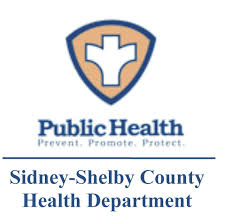 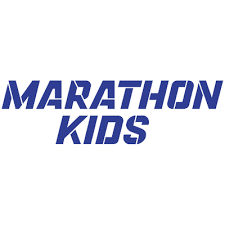 